ОПРОСНЫЙ ЛИСТ ЗАВОДА ГОРЭЛТЕХ НА ВЗРЫВОЗАЩИЩЕННЫЕ ЗАГЛУШКИ СЕРИИ ВЗН (CPP)® «ЗАВОД ГОРЭЛТЕХ»Вид взрывозащитыТемпература эксплуатацииТемпература эксплуатацииТокр от  до  ᵒСЗащита IPКлиматическое исполнениеМатериал корпусаОпции, аксессуары и исполнения (только цилиндрическая резьба)Опции, аксессуары и исполнения (только цилиндрическая резьба)Контргайка /КГ     Внешнее уплотнительное кольцо /УКФКонтргайка /КГ     Внешнее уплотнительное кольцо /УКФКонтргайка /КГ     Внешнее уплотнительное кольцо /УКФКонтргайка /КГ     Внешнее уплотнительное кольцо /УКФВыбор типоразмера и резьбыТаблица резьбТаблица резьбТаблица резьбТаблица резьбТаблица резьбВыбор типоразмера и резьбыЦилиндрическая резьба, трубная цилиндрическая резьба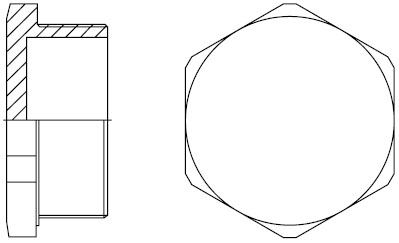 Цилиндрическая резьба, трубная цилиндрическая резьбаЦилиндрическая резьба, трубная цилиндрическая резьбаКоническая резьба, трубная коническая резьба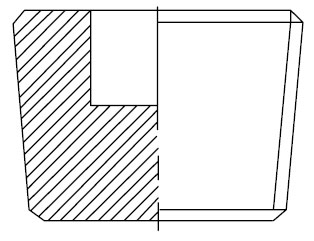 Коническая резьба, трубная коническая резьбаПримечания заказчикаКоличество шт. шт. шт. шт. шт.Контактная информацияОрганизация:  Тел./факс: Организация:  Тел./факс: Организация:  Тел./факс: Организация:  Тел./факс: Организация:  Тел./факс: Контактная информацияПочтовый адрес: Почтовый адрес: Почтовый адрес: Почтовый адрес: Почтовый адрес: Контактная информацияКонтактное лицо:   E-mail: Контактное лицо:   E-mail: Контактное лицо:   E-mail: Контактное лицо:   E-mail: Контактное лицо:   E-mail: 